                           ELECTRIC UTILITY SERVICE EQUIPMENT 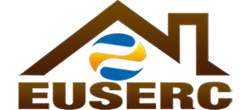                             REQUIREMENTS COMMITTEE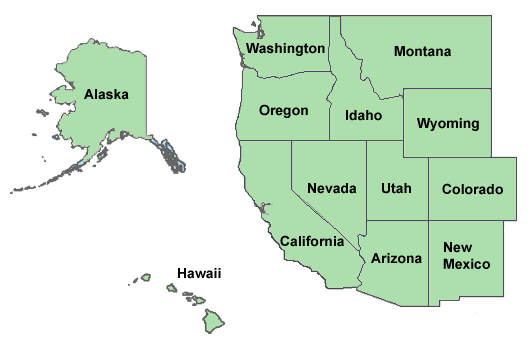 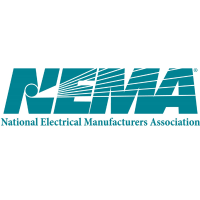 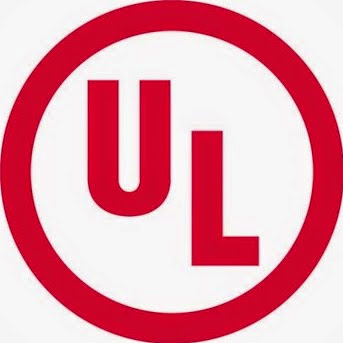                                  EUSERC MEETING ANNOUNCEMENT                                    Meeting Dates:      August 1-3 2017                         EUSERC Contacts:      Gilbert Aceves               1-909-329-9445                                                                Tiffany Maycumber        1-619-540-1391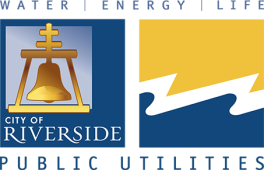                        Hosted By: Riverside Public Utilities                       City of Riverside Contact: Greg Yates, 1-951-288-8596	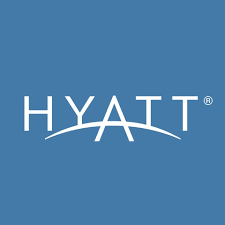 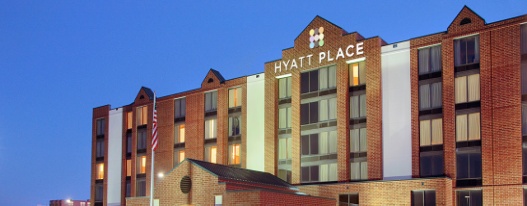                          Location:                                                   3500 Market Street                         Riverside, California 92501                         1-951-321-3500                               Hotel Accommodations:Please contact hotel for room rates. Make reservations on-line or by calling the hotel at 1-951-321-3500. The hotel offers free Wi-Fi and has paid parking.                         Transportation:                         There is no hotel shuttle service available from/to Ontario Airport. .                              Meeting Agendas:                          Tuesday      (8/01/2017)     – BOD meeting 1:00pm – 4:00pm                          Wednesday (8/02/2017)     – General Membership meeting 8:00am – 4:00pm                          Thursday     (8/03/2017)     – General membership meeting 8:00am – 12:00pmThis meeting will include a training class on: “Energy Storage” presented by N.E.M.A representative, Mike Stone                                       ** ALL MEETINGS WILL BE HELD AT THE HOTEL* 